AanzichtenTeken een zijaanzicht en het bovenaanzicht van onderstaande lamp.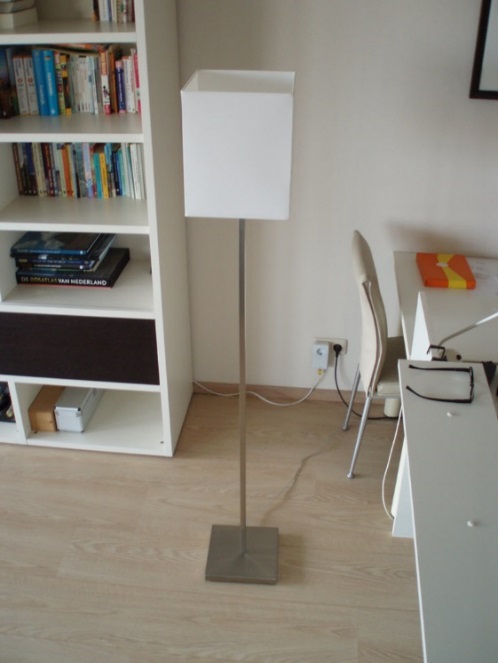 